Publicado en Donostia-San Sebastián el 04/05/2017 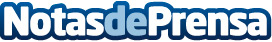 Policlínica Gipuzkoa, el primer hospital del País Vasco en presentar sus instalaciones a través de un vídeo de 360º con visión en 3DLa firma Virtualiaworld ha sido la encargada de realizar este vídeo de realidad virtual que permite abrir y acercar de forma virtual las puertas de todos los espacios del centro para sus visitantesDatos de contacto:Policlínica Gipuzkoa943002759Nota de prensa publicada en: https://www.notasdeprensa.es/policlinica-gipuzkoa-el-primer-hospital-del Categorias: Imágen y sonido Comunicación País Vasco E-Commerce http://www.notasdeprensa.es